Поделки из ракушек и камешков (2 год обучения)   У многих из нас остались дома ракушки и камушки, привезенные с моря. Из них можно сделать красивые поделки, чтобы воспоминания о море навсегда остались и радовали нас каждый день.  Современные дизайнеры часто используют этот материал, чтобы создать необычную и красивую вещь, которая станет изюминкой интерьера.   Самой простая идея - создание декоративных магнитиков на холодильник. С одной стороны на камешек прикрепляют сам магнит с помощью клея «Титан» или «Момент», а с другой раскрашивают красками.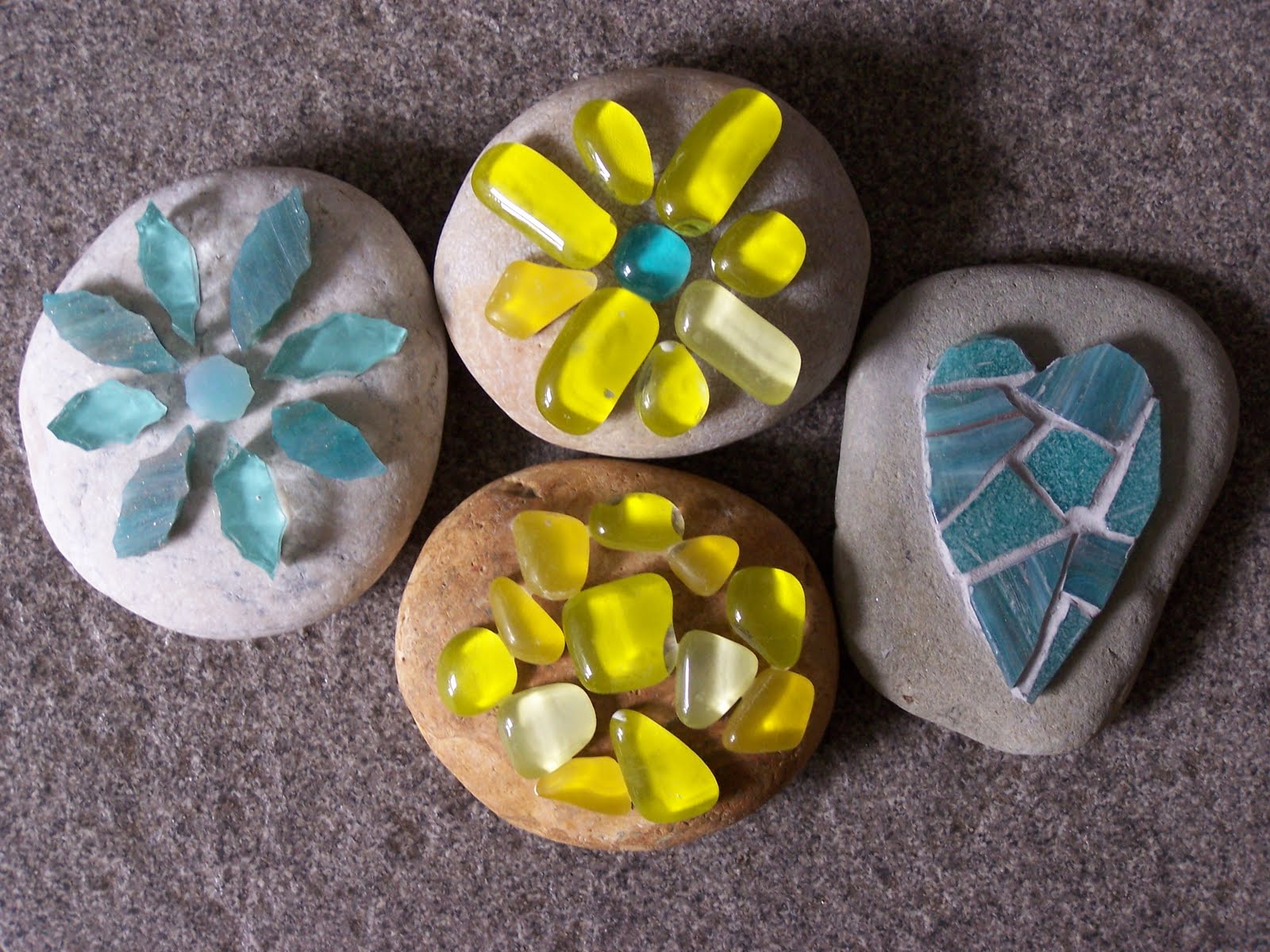 Ракушками можно оформить раму зеркала, картины или фоторамки.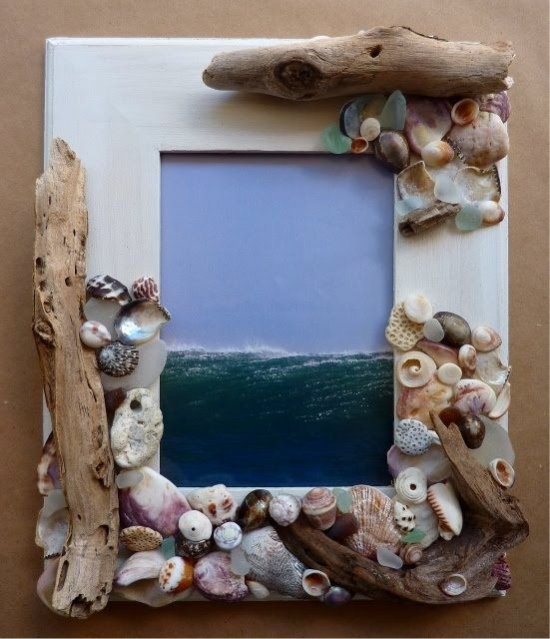 А вот морские обитатели из камушков:

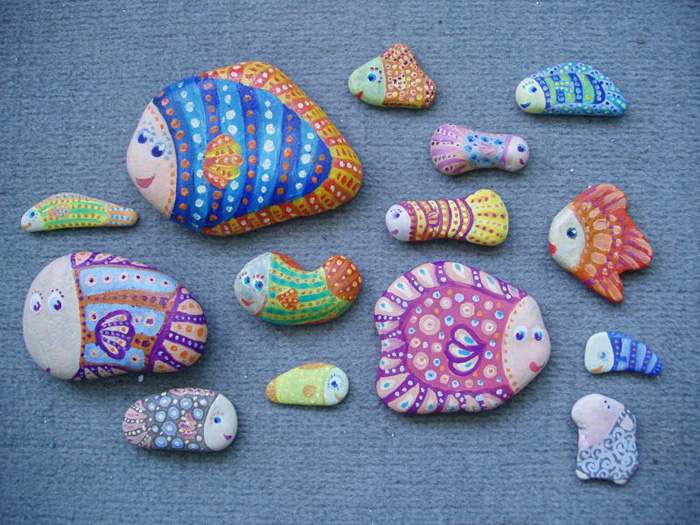 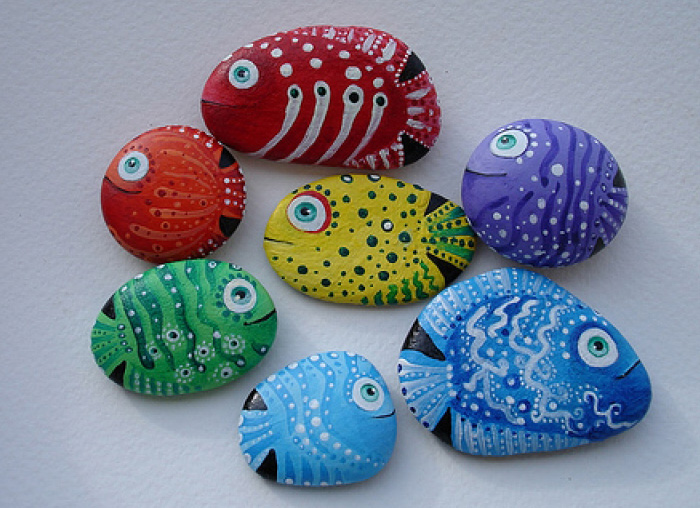 
Такими рыбками можно украсить ванную комнату, положить их в аквариум, бассейн, выполнить мозаику или украсить приусадебный участок, дать детям для игр с водой и не только. 
Волшебные домики из камней.
   Крупные камни можно превратить в сказочные домики. И расположить их во дворе дома или на дачном участке. Это может быть как декоративный уголок, так и детская площадка для игр.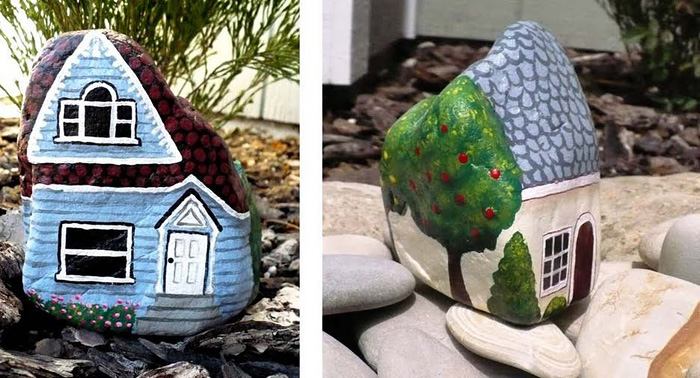 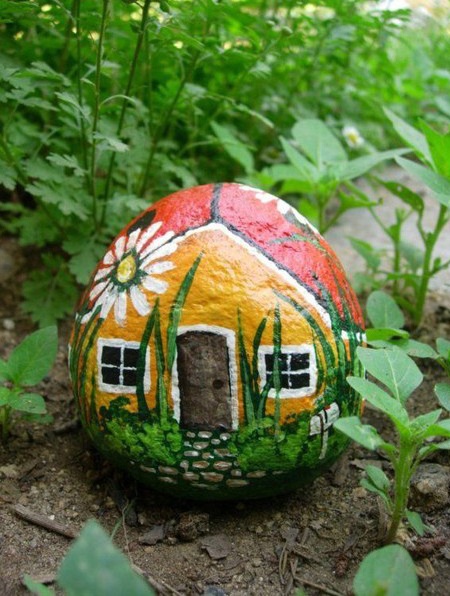 Из небольших камешков можно создать панно или целую картину с изображением города. При этом выполнить ее можно на самом различном материале: деревянном заборе, картоне, вазе, цветочном горшке, пластике и других материалах. Главное - вооружиться клеевым пистолетом. 
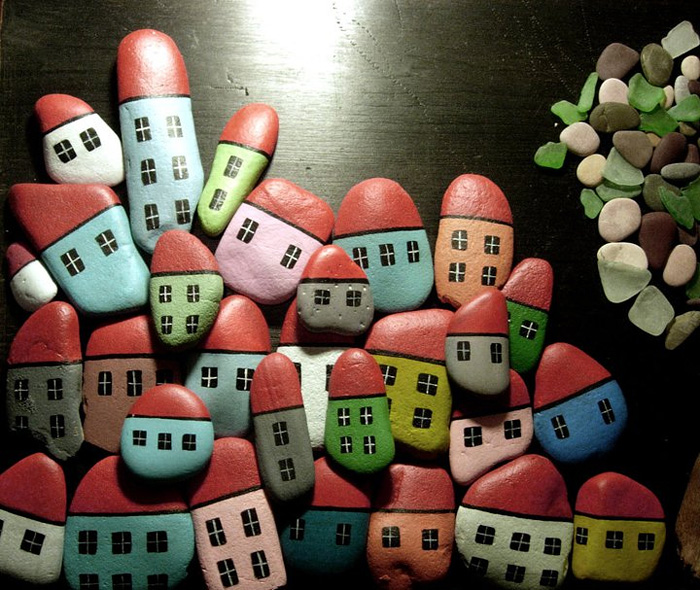 Деревья и цветы из морских камней:
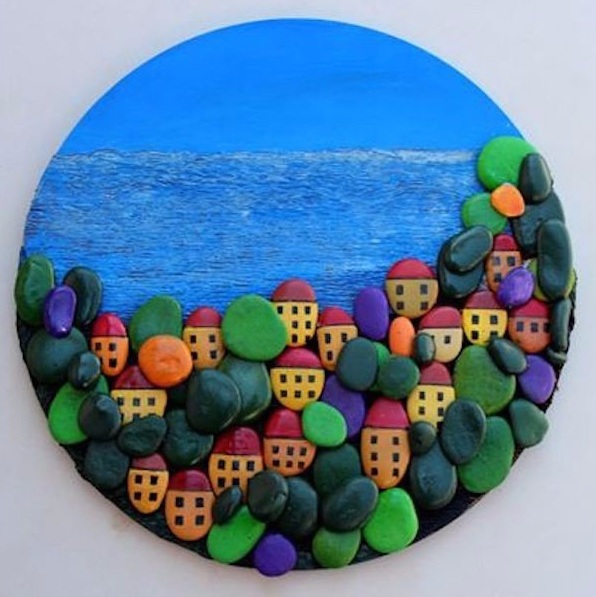 Из камушков можно выложить цветы и деревья в виде мозаики: 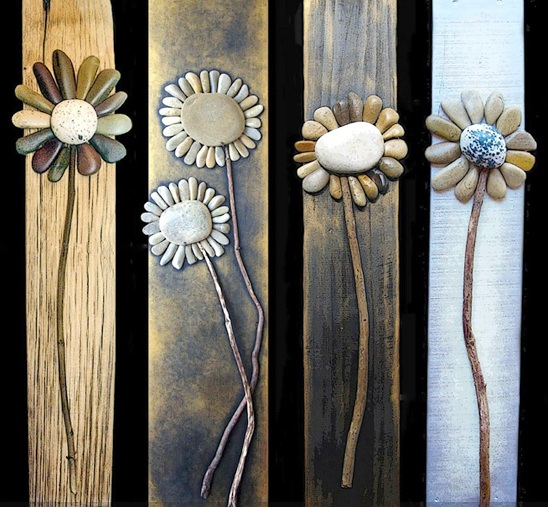 Маленькие круглые камешки могут превратиться в самых разнообразных зверей: мишку, зайчика, кошку, собачку, цыпленка, пингвина, овечку. 
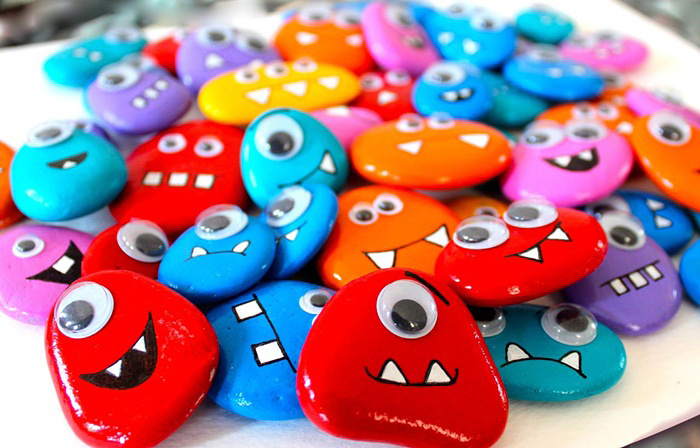 Сделать объемных животных можно из нескольких камешков, соединив их при помощи пластилина или клеевого пистолета. 
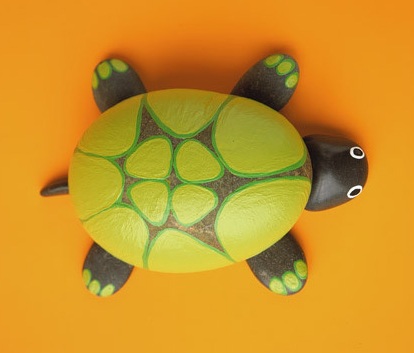 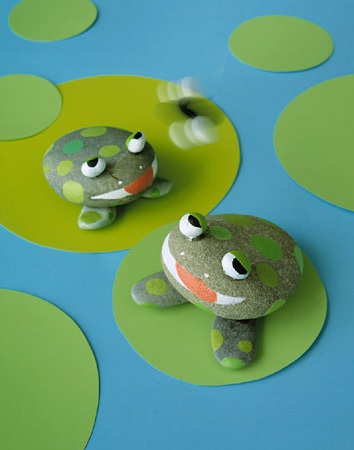 